ОСОБЕННОСТИ ЗИМНЕЙ ДОРОГИ.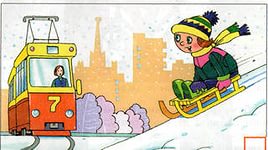 Ежегодно на дорогах городов нашей страны совершаются сотни дорожно-транспортных происшествий, в результате которых десятки детей погибают, сотни получают ранения и травмы. Именно поэтому дорожно-транспортный травматизм остается приоритетной проблемой общества, требующей решения, при всеобщем участии и самыми эффективными методами.В силу своего возраста дошкольники, находясь на улице, не всегда осознают опасность. Не знают дети и того, что движущийся автомобиль не может сразу остановиться при внезапном появлении пешехода на проезжей части, особенно на скользкой или мокрой дороге в осенний или зимний период. Дети считают, что если они видят автомобиль, то и водитель тоже их видит и объедет. Исследования показывают, что у дошкольника не развито боковое зрение, угол зрения в 10 раз меньше, чем у взрослого. Время реакции ребенка на опасность с момента ее обнаружения составляет 1,3–1,5 с, а у взрослого 0,6–0,8 с. Рост ребенка - серьезное препятствие для обзора окружающей обстановки. Уровень глаз в возрасте 3-х лет находится на высоте около 90 см. в возрасте 6 лет - около 110 см., но из-за стоящих транспортных средств ребенку не видно, что делается на дороге, в то же время он сам не виден из-за машин водителям. Надежная ориентация приобретается не ранее, чем в 7-ми летнем возрасте. У детей дошкольного возраста еще недостаточно хорошо сформирована координация движений, они не могут одновременно выполнять сразу несколько действий. В экстремальной ситуации, когда нужно решить, как поступить, дошкольники теряются, впадают в состояние безысходности, незащищенности. Чем труднее ситуация, тем сильнее развивается торможение в центральной нервной системе. Ребенок медленно и чаще неправильно принимает решение, так как теряется, не зная, что делать. Именно поэтому дошкольников нельзя отпускать одних на улицу, при переходе через проезжую часть дороги взрослые всегда должны держать ребенка за руку. Особенно это касается детей, которые входят в группу риска (слишком подвижные, излишне эмоционально-возбудимые или, напротив, заторможенные).Взрослые являются авторитетом в глазах ребенка. Именно с них дети берут пример, копируя не только в игре, но и в жизни. Чтобы предостеречь детей от опасности на улице, взрослые должны научить их быть внимательными, не нарушать правила дорожного движения, а главное – не нарушать эти правила самим.Напоминаем Вам особенности безопасного поведения на дорогах в зимний период: 1. Зимой день короче. Темнеет рано и очень быстро. В сумерках и в темноте значительно ухудшается видимость. В темноте легко ошибиться в определении расстояния, как до едущего автомобиля, так и до неподвижных предметов. Часто близкие предметы кажутся далёкими, а далекие — близкими. Случаются зрительные обманы: неподвижный предмет можно принять за движущийся, и наоборот. Поэтому в сумерках и темноте будьте особенно внимательны. Переходите только по подземным, надземным или регулируемым переходам. А в случае их отсутствия — при переходе увеличьте безопасное расстояние до автомобиля. В снегопады заметно ухудшается видимость, появляются заносы, ограничивается и затрудняется движение пешеходов и транспорта. Снег залепляет глаза пешеходам и мешает обзору дороги. Для водителя видимость на дороге тоже ухудшается.2. В городе улицы посыпают специальными химикатами, чтобы не образовывался снежный накат. В результате даже в умеренный мороз проезжая часть может быть покрыта снежно-водяной кашей, которую в виде взвеси поднимают в воздух колеса проезжающего транспорта. Взвесь оседает на ветровых стеклах автомобилей, мешая водителям следить за дорожной обстановкой. В такой ситуации водителю еще сложнее заметить пешехода!3. Яркое солнце, как ни странно, тоже помеха. Яркое солнце и белый снег создают эффект бликов, человек как бы «ослепляется». Поэтому нужно быть крайне внимательным. 4. В снежный накат или гололед повышается вероятность «юза», заноса автомобиля, и, самое главное — непредсказуемо удлиняется тормозной путь. Поэтому обычное (летнее) безопасное для перехода расстояние до машины нужно увеличить в несколько раз. 5. Количество мест закрытого обзора зимой становится больше. Мешают увидеть приближающийся транспорт: сугробы на обочине; сужение дороги из-за неубранного снега: стоящая заснеженная машина. Значит, нужно быть крайне внимательным, вначале обязательно остановиться и, только убедившись в том, что поблизости нет транспорта, переходить проезжую часть. 6. Теплая зимняя одежда мешает свободно двигаться, сковывает движения. Поскользнувшись, в такой одежде сложнее удержать равновесие. Кроме того, капюшоны, мохнатые воротники и зимние шапки также мешают обзору. 7. Не стойте рядом с буксующей машиной! Не пытайся ее толкать! Из-под колес могут вылететь куски льда и камни. А главное — машина может неожиданно вырваться из снежного плена и рвануть в любую сторону. Как известно, зимняя дорога требует от каждого участника дорожного движения – и пешехода, и водителя особой осторожности и повышенного внимания.Основными причинами ДТП по вине пешеходов являются:- переход дороги в неустановленном месте;- неожиданный выход на проезжую часть дороги из-за транспорта или других препятствий перед близко идущим транспортом;- отсутствие свет возвращающих элементов на одежде в условиях сумерек,- игнорирование сигналов светофора;- алкогольное опьянение.Для того чтобы улучшить видимость человека на дороге в темное время суток пешеходу необходимо обозначить себя световозвращающими элементами. Обозначенный пешеход виден в ближнем свете фар на расстоянии 140-150 метров, в дальнем - 300-400 метров. И водитель может предотвратить наезд на него, т.е. снизить скорость движения, быть более внимательным и т.д.Перед тем как выйти на проезжую часть пешеход должен убедиться в отсутствии транспортных средств или правильно оценить расстояние до приближающихся транспортных средств, и их скорость. Безопасным на загородной дороге является удаление транспортных средств на расстоянии 150-200 метров, в населенном пункте 100-150 метров. Переходя проезжую часть дороги, пешеход не должен замедлять движение или останавливаться на ней, поскольку это повышает опасность наезда. В местах, где отсутствуют тротуары или обочины пешеходы могут двигаться по проезжей части навстречу потоку транспортных средств, чтобы видеть приближающийся автомобиль и своевременно уступить ему дорогу. В таких случаях пешеход должен идти как можно ближе к краю проезжей части, чтобы занимать минимальное пространство и не препятствовать движению транспортных средств.